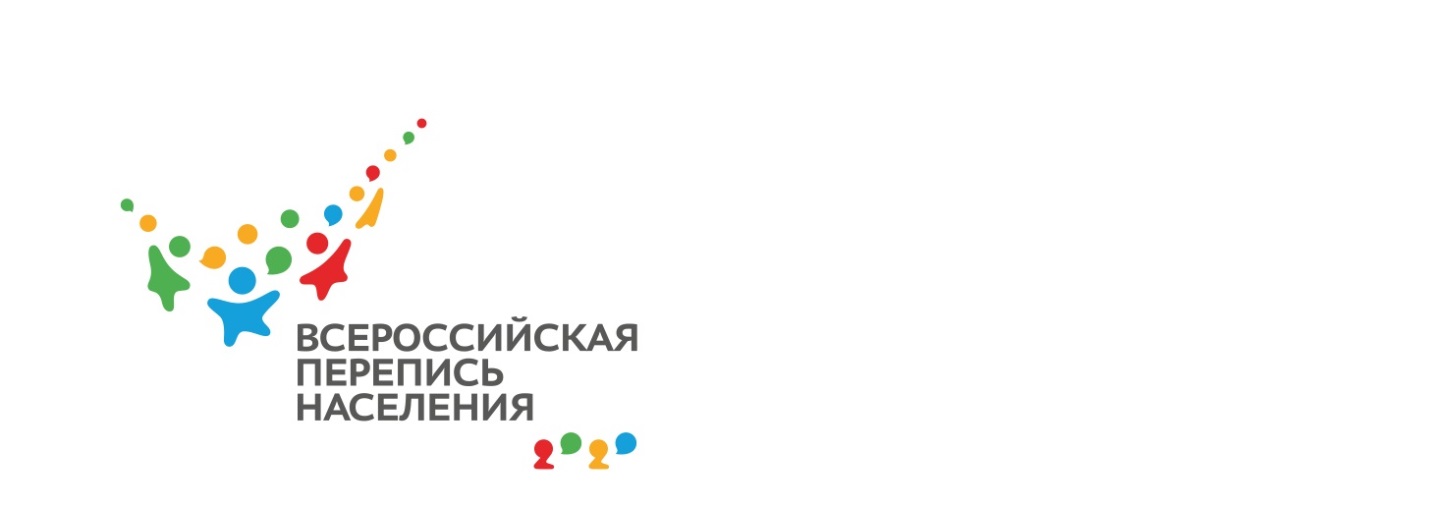 НАВСТРЕЧУ ПЕРЕПИСИ НАСЕЛЕНИЯС 1 по 30 апреля 2021 года на территории нашей страны пройдет перепись населения.Каждый переписчик будет работать с планшетом со специальным программным обеспечением. Кроме того, желающие смогут самостоятельно заполнить электронные переписные листы на портале «Госуслуги».Основная  программа переписи приведена в статье 6 Федерального закона «О Всероссийской переписи населения»: возраст, брачное состояние, образование, количество детей, национальная принадлежность, владение языками, место жительства, жилищные условия, благоустройство помещений, занятость, миграция. В современных экономических условиях очень важен вопрос об источниках дохода. Однако, обратите внимание на формулировки вопроса и подсказов для ответа: никто не спрашивает, сколько денег Вы получаете – речь идет только об источниках средств к существованию.Женатые или неженатые пары, родители-одиночки, несколько поколений родственников под одной крышей — устройство современных семей очень разнообразно. Сделать их детальный анализ позволяют данные, полученные в ходе переписи населения.Статистики учитывают семейные отношения по самоопределению, а не только официальные браки. Во всем мире растет количество пар, которые не желают регистрироваться. Россия — не исключение.По данным переписи 2010 года, в браке состояли 33,2 млн мужчин и 33,3 млн женщин. Интересно, что женщины чаще предпочитают считать себя состоящими в отношениях, нежели мужчины. Такие результаты дают переписи по всему миру.Никогда не были женаты 13,2 млн мужчин и 10,8 млн женщин. Из общего числа супружеских пар в незарегистрированном браке состояли 4,4 млн, или 13%. А развелись или разошлись с супругами — 4 млн и 7,6 млн соответственно.  Шесть категорий брачного состояния будет указано в переписных листах Всероссийской переписи населения, которая пройдет в апреле 2021 года.• состою в зарегистрированном браке;• состою в незарегистрированном супружеском союзе;• разведен(а) официально (развод зарегистрирован);• разошелся(лась);• вдовец, вдова;• никогда не состоял(а) в браке, супружеском союзе.Получить данные обо всех семьях, а не только официально зарегистрированных, очень важно. Это позволяет увидеть целостную картину семейных отношений в стране и выработать меры государственной поддержки.Например, федеральная программа выплат материнского капитала была разработана на основе данных переписи 2002 года.В ходе Всероссийской переписи населения собираются данные не только о социально-демографических характеристиках, но и о жилищных условиях россиян, отметила начальник Управления статистики населения и здравоохранения Росстата Светлана Никитина. «Только с помощью переписи можно получить данные о времени постройки дома, материале наружных стен, наличии электричества и централизованного водоснабжения в привязке к конкретному домохозяйству», — сказала она. Участие в переписи – вклад в развитие страны.  Нет причин отказываться от участия в переписи.Вся информация, полученная в ходе переписи, носит конфиденциальный характер и будет обезличена.Полученные в результате переписи данные используются при формировании бюджетов всех уровней, для формирования политики в сфере труда.Исходя из данных переписи, рассчитываются социальные стандарты: количество образовательных, медицинских и социальных учреждений на определенную численность населения.За прошедшие годы картина населения значительно изменилась и требуется актуализация данных и сравнение их с тем, что было при прошлой переписи.